Développer une aisance avec la multiplication et la divisionDévelopper une aisance avec la multiplication et la divisionDévelopper une aisance avec la multiplication et la divisionModéliser avec du matériel concret et compter par unités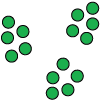 Utiliser le dénombrement par bonds de l’avant et à rebours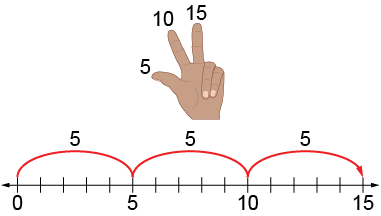 Travailler avec les nombres avec aisance (p. ex., utiliser l’addition ou la soustraction répétée, des faits familiers, la propriété de la commutativité)« 5 + 5 + 5 = 15

Je sais que 2 x 5 = 10, et un groupe de 5 de plus donnent 15, donc 3 × 5 = 15.

Je sais que 5 × 3 = 15, donc 3 × 5 also donne aussi 15. »Observations et documentationObservations et documentationObservations et documentationDévelopper une aisance avec la multiplication et la division (suite)Développer une aisance avec la multiplication et la division (suite)Développer une aisance avec la multiplication et la division (suite)Travailler avec des faits non familiers à l’aide de la propriété de la distributivité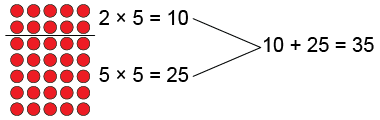 « 7 × 5 = 35 »Appliquer le raisonnement multiplicative pour comparer des quantités (résoudre des problèmes de rapport)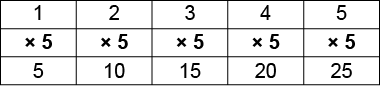 « Pour chaque main, il y a 5 doigts. Le rapport entre les mains et les doigts est de 1 : 5. Cela indique que je multiplie par 5. Pour 2 mains, il y a donc 2 x 5, soit 10 doigts. »Multiplier et diviser avec aisance« Je sais que 7 x 5 = 35. »Observations et documentationObservations et documentationObservations et documentation